                                ДУМА ВЕСЬЕГОНСКОГО МУНИЦИПАЛЬНОГО ОКРУГА                                                             ТВЕРСКОЙ ОБЛАСТИ                                                             РЕШЕНИЕ                                                                        г. Весьегонск03.06.2020                                                                                                                              № 108В соответствии со статьями 42, 62  Бюджетного кодекса Российской Федерации, статьей 295 Гражданского кодекса  Российской Федерации, пунктом 2 статьи 17 Федерального закона от 14 ноября 2002 года № 161-ФЗ «О государственных и муниципальных унитарных предприятиях» Дума  Весьегонского муниципального округа Тверской области решила :1. Утвердить Положение о порядке перечисления в бюджет Весьегонского муниципального округа Тверской области части прибыли муниципальных унитарных предприятий, остающейся  после уплаты налогов и иных обязательных платежей (прилагается).2. Признать утратившим силу решение Собрания депутатов Весьегонского района Тверской области от 23.07.2012 № 354 « Об утверждении Положения о порядке перечисления в местный бюджет части прибыли муниципальных унитарных предприятий , остающейся после уплаты налогов и иных обязательных платежей».3.Опубликовать настоящее решение в газете «Весьегонская жизнь» и разместить на официальном сайте администрации Весьегонского муниципального округа в информационно-телекоммуникационной сети «Интернет».3. Настоящее решение  вступает в силу со дня его принятия.4. Контроль за выполнением настоящего решения возложить на постоянную депутатскую  комиссию  по бюджету и имуществу. Председатель Думы Весьегонского 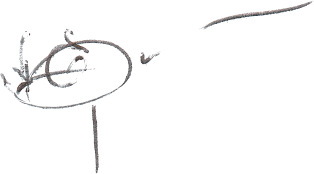 муниципального округа                                                                      А.С. Ермошин    Глава     Весьегонского 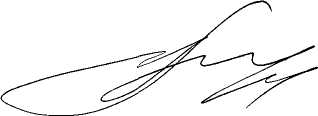 муниципального округа                                                                       А.В. ПашуковУтверждено: решением Думы Весьегонского муниципального округа Тверской области  от 03.06.2020 № 108 Положение о порядке перечисления муниципальными унитарными предприятиями  в бюджет Весьегонского муниципального округа Тверской области части прибыли муниципальных унитарных предприятий, остающейся после уплаты  налогов и  иных обязательных платежей1. Настоящее Положение о порядке перечисления в бюджет  Весьегонского муниципального округа Тверской области (далее – бюджет) части прибыли муниципальных унитарных предприятий, остающейся после уплаты  налогов и иных обязательных платежей (далее – Положение), разработано в целях повышения эффективности использования муниципального имущества и обеспечения поступления в бюджет части прибыли муниципальных унитарных предприятий.2. Определить администратором доходов бюджета от поступлений части прибыли предприятий, остающейся после уплаты  налогов и иных обязательных платежей в бюджет Администрацию Весьегонского муниципального округа Тверской области. 3. Отдел имущественных отношений и градостроительства Администрации Весьегонского муниципального округа Тверской области представляет в Финансовый отдел Администрации Весьегонского муниципального округа Тверской области в срок до 01 июня года, предшествующего планируемому, предложения по объему поступлений в бюджет части прибыли муниципальных унитарных предприятий.4. Объем прибыли, остающейся в распоряжении предприятия после уплаты налогов и иных обязательных платежей, подлежащей перечислению в бюджет определяется решением Думы Весьегонского муниципального округа Тверской области о бюджете на очередной финансовый год и плановый период.При этом прибыль, подлежащая перечислению в бюджет, рассчитывается путем уменьшения суммы прогнозируемой чистой прибыли (нераспределенной прибыли) предприятия за прошедший год на сумму утвержденных в составе программы деятельности предприятия на текущий период расходов на реализацию мероприятий по развитию предприятия, осуществляемого за счет чистой прибыли. Чистая прибыль (нераспределенная прибыль) определяется на основании данных бухгалтерской отчетности.Размер части прибыли, остающейся в распоряжении предприятия после уплаты налогов и иных обязательных платежей, подлежащей перечислению в бюджет устанавливается решением Думы Весьегонского муниципального округа Тверской области.5. Действие настоящего Положения распространяется на муниципальные унитарные предприятия, для которых в соответствии с решением Думы Весьегонского муниципального округа Тверской области установлен  размер части прибыли, остающейся в распоряжении предприятия после уплаты налогов и иных обязательных платежей, подлежащей перечислению в бюджет. 6. Сумма, подлежащая перечислению в бюджет (далее – платеж), исчисляется муниципальным предприятием самостоятельно по итогам финансово-хозяйственной деятельности на основании данных бухгалтерской отчетности с учетом установленных размеров отчислений. 7. Расчет по исчислению суммы платежа представляется предприятием в отдел имущественных отношений и градостроительства не позднее 10 дней после представления годового отчета в налоговый орган по форме согласно приложению к настоящему Положению.8. Установить срок перечисления части прибыли в бюджет по итогам года – не позднее 1 июня года, следующего за отчетным.9. За нарушение сроков внесения части прибыли, остающейся в распоряжении предприятия после уплаты налогов и иных обязательных платежей, подлежащей перечислению в бюджет применяются финансовые санкции в виде взыскания пени в размерах, предусмотренных федеральным законодательством о налогах и сборах. 10. Руководители муниципальных унитарных предприятий несут персональную ответственность за достоверность данных о результатах финансово-хозяйственной деятельности предприятия, правильность исчисления и своевременность уплаты платежей, предоставление отчетности.11. Учет и контроль за правильностью исчисления и своевременностью уплаты платежей в бюджет осуществляет отдел имущественных отношений и градостроительства.Приложение к Положению о порядке перечисления в бюджет части прибыли муниципальных унитарных предприятий, остающейся  после уплаты налогов и иных обязательных платежейФорма расчета платежа из прибыли муниципальных унитарных предприятий, остающейся после уплатыналогов и иных обязательных платежей____________________________ за 20__ год(наименование предприятия)Руководитель предприятия       __________              _______________________                                                         (подпись)                              (расшифровка подписи)Главный бухгалтер                     __________              _______________________                                                                     (подпись)                            (расшифровка подписи)Об утверждении Положения о порядке перечисления в бюджет  Весьегонского муниципального округа Тверской области части прибыли муниципальных унитарных предприятий, остающейся после уплаты налогов и иных обязательных платежей№ п/пПоказателиСумма платежа по данным плательщика, руб.Сумма платежа по данным контролирующего органа, руб.1Задолженность на 01.01.20   г.в т.ч. - платеж                          - пени2Чистая прибыль отчетного периода по данным бухгалтерского учета (строка 190 формы N 2 "Отчет о прибылях и убытках")  3Ставка платежа, %4Подлежит уплате за отчетный период (стр. 2 x стр. 3)5Начислено по результатам проверок6Уплачено за текущий период7Задолженность на 01.01.20   г.в т.ч. - платеж          - пени                  